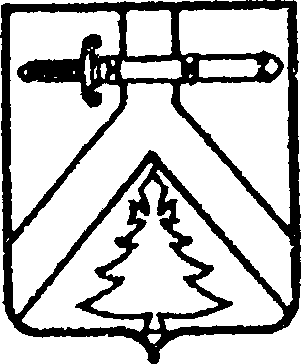 АДМИНИСТРАЦИЯ ИМИССКОГО СЕЛЬСОВЕТАКУРАГИНСКОГО РАЙОНА КРАСНОЯРСКОГО КРАЯПОСТАНОВЛЕНИЕ26.05.2023                                    с. Имисское                                     № 7-пОб утверждении Положения об оплате труда работников администрации Имисского сельсовета, не являющихся лицами, замещающими муниципальные должности и должности муниципальной службы.В соответствии с Трудовым Кодексом Российской Федерации, статьей 86 Бюджетного кодекса Российской Федерации, статьей 53 Федерального закона от 06.10.2003 N 131-ФЗ "Об общих принципах организации местного самоуправления в Российской Федерации", Законом Красноярского края от 29.10.2009 № 9-3864 «О новых системах оплаты труда работников краевых государственных бюджетных и казенных учреждений», на основании Устава муниципального образования Имисский сельсовет, ПОСТАНОВЛЯЮ:1. Утвердить Положение об оплате труда работников администрации Имисского сельсовета, не являющихся лицами, замещающими муниципальные должности и должности муниципальной службы согласно приложению № 1.          2.Признать утратившим силу постановление №14-п от 04.06.2021 «Об утверждении Положения об оплате труда работников администрации Имисского сельсовета, не являющихся лицами, замещающими муниципальные должности и должности муниципальной службы»3. Контроль за исполнением настоящего Постановления оставляю за собой    4. Опубликовать  постановление  в газете «Имисский Зори» и на  «Официальном  интернет-сайте администрации Имисского сельсовета» (https://imisskoe.ru).         5. Постановление вступает в силу со дня его официального опубликования (обнародования).Глава сельсовета                                                                                   Е.В.ФоминыхПоложение об оплате труда работников администрацииИмисского сельсовета, не являющихся лицами, замещающими муниципальные должности и должности муниципальной службыОБЩИЕ ПОЛОЖЕНИЯ1.1. Настоящее Положение об оплате труда работников администрации Имисского  сельсовета, не являющихся лицами, замещающими муниципальные должности и должности муниципальной службы (далее – работники) определяет условия оплаты труда таких работников.1.2. Положение об оплате труда включает в себя следующие элементы оплаты труда:- размеры окладов (должностных окладов), ставок заработной платы, определяемые по квалификационным уровням профессиональных квалификационных групп и отдельным должностям, не включенным в профессиональные квалификационные группы;- виды выплат компенсационного характера;- виды выплат стимулирующего характера, размеры и условия их осуществления;1.3. Работникам в пределах утвержденного фонда оплаты труда осуществляется выплата единовременной материальной помощи.2. РАЗМЕРЫ ОКЛАДОВ (ДОЛЖНОСТНЫХ ОКЛАДОВ), СТАВОК ЗАРАБОТНОЙ ПЛАТЫ2.1. Минимальные размеры окладов (должностных окладов), ставок заработной платы по общеотраслевым должностям руководителей, специалистов и служащих устанавливаются Главой Имисского сельсовета на основе отнесения занимаемых ими должностей к квалификационным уровням ПКГ, утвержденным Приказом Министерства здравоохранения и социального развития Российской Федерации от 29.05.2008 N 247н "Об утверждении профессиональных квалификационных групп общеотраслевых должностей руководителей, специалистов и служащих".2.2. Минимальные размеры окладов (должностных окладов), ставок заработной платы по должностям общеотраслевых профессий рабочих устанавливаются Главой Имисского  сельсовета на основе отнесения занимаемых ими должностей к квалификационным уровням ПКГ, утвержденным Приказом Министерства здравоохранения и социального развития Российской Федерации от 29.05.2008 N 248н "Об утверждении профессиональных квалификационных групп общеотраслевых профессий рабочих".3. ВИДЫ ВЫПЛАТ КОМПЕНСАЦИОННОГО ХАРАКТЕРА3.1. Работникам предоставляются следующие выплаты компенсационного характера:выплаты работникам, занятым на тяжелых работах, работах с вредными и (или) опасными и иными особыми условиями труда;выплаты за работу в условиях, отклоняющихся от нормальных (при выполнении работ различной квалификации, совмещении профессий (должностей), сверхурочной работе, работе в ночное время и при выполнении работ в других условиях, отклоняющихся от нормальных);выплаты за работу в местностях с особыми климатическими условиями;3.2. Выплаты работникам, занятым на тяжелых работах, работах с вредными и (или) опасными и иными особыми условиями труда, устанавливаются Главой администрации Имисского  сельсовета в порядке, установленном статьёй 372 Трудового кодекса Российской Федерации, в размере до 24 процентов от оклада (должностного оклада), ставки заработной платы.3.3. Выплаты за работу в условиях, отклоняющихся от нормальных (при выполнении работ различной квалификации, совмещении профессий (должностей), сверхурочной работе, работе в ночное время и при выполнении работ в других условиях, отклоняющихся от нормальных), предусматривают:доплату за совмещение профессий (должностей);доплату за расширение зон обслуживания;доплату за увеличение объема работы или исполнение обязанностей временно отсутствующего работника без освобождения от работы, определенной трудовым договором;доплату за работу в ночное время;доплату за работу в выходные и нерабочие праздничные дни;доплату за сверхурочную работу.3.3.1. Размер доплат, указанных в абзацах 2,3,4 пункта 3.3 настоящего Положения, определяется по соглашению сторон трудового договора с учетом содержания и (или) объема дополнительной работы.3.3.2. Размер доплаты за работу в ночное время составляет 35% оклада (должностного оклада), рассчитанного за час работы, часовой ставки заработной платы, за каждый час работы работника в ночное время.Ночным считается время с 22 часов вечера до 6 часов утра.3.3.3. Работникам, привлекавшимся к работе в выходные и нерабочие праздничные дни, устанавливается повышенная оплата в соответствии со статьей 153 Трудового кодекса Российской Федерации.3.3.4. Работникам, привлекавшимся к сверхурочной работе, устанавливается повышенная оплата в соответствии со статьей 152 Трудового кодекса Российской Федерации.3.8. В случаях, определенных законодательством Российской Федерации и Красноярского края, к заработной плате работников устанавливается районный коэффициент в размере 30% и процентная надбавка к заработной плате за стаж работы в районах Крайнего Севера и приравненных к ним местностях или надбавка за работу в местностях с особыми климатическими условиями в размере до 30%.ВИДЫ, УСЛОВИЯ, РАЗМЕРЫ И ПОРЯДОК ВЫПЛАТЫ СТИМУЛИРУЮЩЕГО ХАРАКТЕРА4.1. К выплатам стимулирующего характера относятся выплаты, направленные на стимулирование работников к качественным результатам труда, а также поощрение за выполненную работу.4.2. Работникам устанавливаются следующие выплаты стимулирующего характера:4.2.1.Выплата за важность выполняемой работы, степень самостоятельности и ответственности при выполнении поставленных задач;4.2.2.Выплата за интенсивность и высокие результаты работы;4.2.3.Выплата за качество выполняемых работ;4.3.Персональные выплаты: - за квалификационную категорию;- за опыт работы;- за сложность, напряженность и особый режим работы;- за работу в сельской местности; - в целях повышения уровня оплаты труда молодым специалистам; - в целях обеспечения заработной платы работника на уровне размера;минимальной заработной платы, установленного в Красноярскомкрае;4.4. Выплаты по итогам работы.4.5. Конкретный размер выплаты за важность выполняемой работы, степень самостоятельности и ответственности при выполнении поставленных задач; за интенсивность и высокие результаты работы; за качество выполняемых работ устанавливается рабочей группой а не Главой администрации Имисского сельсовета персонально в отношении конкретного работника с учетом критериев оценки результативности , совершенствованию профессиональной деятельности, проявлению инициативы, новаторства, выполнению большего объема работы с меньшими затратами, повышению личного вклада в деятельность учреждения, за качество выполняемых работ с целью стимулирования работников на достижение более высоких показателей результатов труда, установленных в Приложении № 1 к настоящему Положению, в абсолютном размере в соответствии с балльной оценкой по формуле:Р = Ц 1 балла x Бi x К исп. раб. врем., (1)где:Р - размер выплаты работнику за отчетный период (месяц, квартал, год) по i виду выплат;Ц 1 балла - цена балла для определения i-го размера выплат работнику за отчетный период (месяц, квартал, год);Бi - количество баллов по результатам оценки результативности и качества труда i-го работника, исчисленное по показателям оценки за отчетный период (месяц, квартал, год) по i виду выплат;К исп. раб. врем. - коэффициент использования рабочего времени работника за отчетный период (месяц, квартал, год);К. исп. раб. врем. = T факт. / T план., (2)где:T факт. - фактически отработанное количество часов (рабочих дней) по должности за отчетный период (месяц, квартал, год);T план. - норма часов (рабочих дней) по должности за отчетный период (месяц, квартал, год);Ц 1 балла = Q стим. i÷ (3)где:Q стим. i - объем средств фонда оплаты труда, направляемый на i вид выплат в отчетном периоде;- сумма баллов по работникам, подлежащим оценке за отчетный период, по i виду выплат стимулирующего характера;n - количество работников, подлежащих оценке, за отчетный период (месяц, квартал, год);Q стим. = (ФОТ план. - ФОТ штат. - К гар. - К отп.) / РК, (4) где:ФОТ план. - фонд оплаты труда работников на плановый период (без начислений на выплаты по оплате труда), с учетом районного коэффициента и процентной надбавки к заработной плате за стаж работы в районах Крайнего Севера и приравненных к ним местностях или надбавка за работу в местностях с особыми климатическими условиями;ФОТ штат. - фонд оплаты труда, запланированный в соответствии со штатным расписанием, включающий оплату по окладам (должностным окладам), ставкам заработной платы по основным и совмещаемым должностям, компенсационным выплатам, персональным выплатам, с учетом районного коэффициента и процентной надбавки к заработной плате за стаж работы в районах Крайнего Севера и приравненных к ним местностях или надбавки за работу в местностях с особыми климатическими условиями;К гар. - компенсационные выплаты работникам (с учетом районного коэффициента и процентной надбавки к заработной плате за стаж работы в районах Крайнего Севера и приравненных к ним местностях или надбавка за работу в местностях с особыми климатическими условиями) за работу в ночное время, расширение зоны обслуживания, увеличение объема выполняемых работ, исполнение обязанностей временно отсутствующего работника, в том числе работника, уходящего в отпуск, без освобождения от основной работы, определенной трудовым договором, за сверхурочную работу, работу в выходные и нерабочие праздничные дни, гарантированные трудовым законодательством и иными нормативными правовыми актами, содержащими нормы трудового права;К отп. - компенсационные выплаты (с учетом районного коэффициента и процентной надбавки к заработной плате за стаж работы в районах Крайнего Севера и приравненных к ним местностях или надбавки за работу в местностях с особыми климатическими условиями), направляемые в резерв на оплату отпусков, в том числе учебных отпусков, выплату пособия за счет работодателя за первые 3 дня временной нетрудоспособности, оплату дней служебных командировок, материальную помощь;РК - районный коэффициент и процентная надбавка к заработной плате за стаж работы в районах Крайнего Севера и приравненных к ним местностях или надбавка за работу в местностях с особыми климатическими условиями.К отп. = 1 / 12 ФОТ план. (5)4.6. Объем средств на выплаты стимулирующего характера, за исключением персональных выплат и выплат по итогам работы, устанавливается в начале финансового года и корректируется ежемесячно или ежеквартально на месяц или квартал, следующий за месяцем или кварталом, в котором производилась оценка работы в баллах.4.7. Сложившаяся к концу года экономия фонда оплаты труда, полученная за счет вакантных должностей (ставок), оплаты дней нетрудоспособности работников за счет средств фонда социального страхования лиц, а также объем средств фонда оплаты труда, запланированный, но не направленный на выплаты стимулирующего характера работников в отчетном периоде, за который производилась оценка качества и результативности труда, может направляется по итогам года на стимулирование труда иных работников администрации.4.8. Персональные выплаты устанавливаются с учетом квалификационной категории, сложности, напряженности и особого режима работы, опыта работы, работы в сельской местности, в целях повышения уровня оплаты труда молодым специалистам, обеспечения заработной платы работника на уровне размера минимальной заработной платы (минимального размера оплаты труда), обеспечения региональной выплаты1. 4.8.1. Персональные выплаты к окладу (должностному окладу), ставке заработной платы устанавливаются:а) За квалификационную категорию:- с целью стимулирования работников администрации, к раскрытию их творческого потенциала, профессиональному росту. Размеры выплат устанавливаются в зависимости от квалификационной категории, присвоенной работнику за профессиональное мастерство. Размеры (в процентах от оклада (должностного оклада), ставки заработной платы):первой категории - 10%;второй категории - 5%.б) Водителям легковых и грузовых автомобилей, автобусов за классность. Размеры (в процентах от оклада (должностного оклада), ставки заработной платы):первого класса - 25%;второго класса - 10%.в) За опыт работы работникам учреждений при «отличном» знании и умению использовать в работе компьютер и «Интернет», почетного звания, ведомственного нагрудного знака (значка) в размерах до 30% (в процентах от оклада (должностного оклада), ставки заработной платы.4.8.2. За сложность, напряженность и особый режим работы в размере до 200 % должностного оклада.4.8.3. За работу в администрации, расположенной в сельской местности, в размере до 30 % от оклада (должностного оклада), ставки заработной платы.4.8.4. В целях повышения уровня оплаты труда молодым специалистам до 35 лет, впервые окончившим одно из учреждений высшего или среднего профессионального образования и принятым в течение трех лет после окончания учебного заведения на должность, соответствующую специальности, указанной в документе об образовании, в размере 30 % от оклада (должностного оклада), ставки заработной платы. Данная персональная выплата устанавливается сроком на три года с момента заключения трудового договора.4.9. Выплаты по итогам работы производятся работникам:4.9.1. Выплаты по итогам работы в виде премирования осуществляются по распоряжению Главы администрации Имисского сельсовета в пределах бюджетных ассигнований на оплату труда работников администрации. 4.9.2. Выплаты по итогам работы за период (за месяц, квартал, год) выплачиваются с целью поощрения работников за общие результаты труда по итогам работы.При осуществлении выплат по итогам работы учитывается выполнение следующих критериев:- качественное и добросовестное исполнение работником своих должностных обязанностей, связанной с обеспечением рабочего процесса или уставной деятельности администрации в соответствующем периоде;- достижение высоких результатов в работе за определенный период;- инициатива, творчество и применение в работе современных форм и методов организации труда;- непосредственное участие работника в выполнении важных работ, мероприятий.4.9.3. Выплаты по итогам работы за месяц (квартал, год) устанавливаются в размере до 100% от оклада (должностного оклада). Конкретный размер выплат определяться в процентах к окладу (должностному окладу), ставке заработной платы работника.5. ЕДИНОВРЕМЕННАЯ МАТЕРИАЛЬНАЯ ПОМОЩЬ5.1. Работникам администрации в пределах утвержденного фонда оплаты труда может осуществляться выплата единовременной материальной помощи.5.2. Единовременная материальная помощь работникам учреждения оказывается по распоряжению Главы администрации Имисского сельсовета в связи с;- бракосочетанием;- рождением ребенка;- в связи со смертью супруга (супруги) или близких родственников(детей, родителей);- юбилейной датой (55, 60, 65, 70 лет со дня рождения);5.3. Размер единовременной материальной помощи, предоставляемой работнику администрации в соответствии с настоящим Положением, не может превышать трёх тысяч рублей по каждому основанию, предусмотренному пунктом 5.2. настоящего Положения в год.5.4. Выплата единовременной материальной помощи работникам учреждения производится на основании распоряжения Главы администрации Имисского  сельсовета с учетом положений настоящего раздела по заявлению работника, с приложением подтверждающих документов.6.РАСХОДНЫЕ ОБЯЗАТЕЛЬСТВА6.1. Оплата труда работников администрации осуществляется в соответствии с настоящим Положением и является расходным обязательством муниципального образования – Имисский  сельсовет.7. ЗАКЛЮЧИТЕЛЬНЫЕ И ПЕРЕХОДНЫЕ ПОЛОЖЕНИЯ7.1. Заработная плата в соответствии с системой оплаты труда, установленной настоящим Положением, устанавливается работнику при наличии локальных нормативных актов, устанавливающих систему оплаты труда в соответствии с трудовым законодательством, иными нормативными правовыми актами Российской Федерации и Красноярского края, содержащими нормы трудового права, и настоящим Положением. 7.2. При переходе на систему оплаты труда, установленную настоящим Положением, обеспечивается сохранение гарантированной части заработной платы работников в рамках определения размеров окладов (должностных окладов), ставок заработной платы, компенсационных выплат и стимулирующих выплат в части персональных выплат по новым системам оплаты труда в сумме, не ниже размера заработной платы (без учёта стимулирующих выплат), установленного тарифной системой оплаты труда.                                                           Приложение №1                                                             к Постановлению                                                                             Администрации                                                                      Имисского сельсовета                                                                    Курагинского  района                                                                  от 26.05.2023 № 7-п                                                 Квалификационные группы (уровни)Наименование должностиРазмер минимального оклада (должностного оклада), ставки заработной платы, руб.Должности, отнесенные к ПКГ "Общеотраслевые должности служащих первого уровня"Должности, отнесенные к ПКГ "Общеотраслевые должности служащих первого уровня"Должности, отнесенные к ПКГ "Общеотраслевые должности служащих первого уровня"1 квалификационный уровеньИнспектор военного комиссариата4053Квалификационные группы (уровни)Наименование должностиНаименование должностиРазмер минимального оклада (должностного оклада), ставки заработной платы, руб.Размер минимального оклада (должностного оклада), ставки заработной платы, руб.Должности, отнесенные к ПКГ "Общеотраслевые должности рабочий первого уровня"Должности, отнесенные к ПКГ "Общеотраслевые должности рабочий первого уровня"Должности, отнесенные к ПКГ "Общеотраслевые должности рабочий первого уровня"Должности, отнесенные к ПКГ "Общеотраслевые должности рабочий первого уровня"Должности, отнесенные к ПКГ "Общеотраслевые должности рабочий первого уровня"1 квалификационный уровеньУборщицаУборщица34813481Должности, отнесенные к ПКГ "Общеотраслевые должности рабочий второго уровня "Должности, отнесенные к ПКГ "Общеотраслевые должности рабочий второго уровня "Должности, отнесенные к ПКГ "Общеотраслевые должности рабочий второго уровня "Должности, отнесенные к ПКГ "Общеотраслевые должности рабочий второго уровня "Должности, отнесенные к ПКГ "Общеотраслевые должности рабочий второго уровня "1 квалификационный уровень1 квалификационный уровеньВодительВодитель4053